Partner’s information sheet:C.2. Partner OrganisationC.2.1. ProfileC.2.2. AccreditationHas your organization (partner organization) received any type of accreditation before submitting this application?C2.3 Background and ExperiencePlease briefly present your organization (e.g. its type, size, scope of work, areas of specific expertise, specific social context and, if relevant, the quality system used).What are the activities and experience of your organisation (partner organization) in the areas relevant for this project? What are the skills and/or expertise of key persons involved in this project?Has your organization (partner organization) participated in a European Union granted project in the 3 years preceding this application?If yes, please indicate: C.2.4. Legal RepresentativeIf the address is different from the one of the organisation, please indicate:C.2.5. Contact PersonIf the address is different from the one of the organisation, please indicate: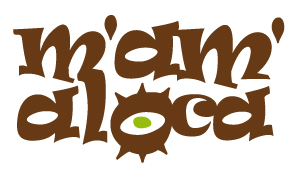 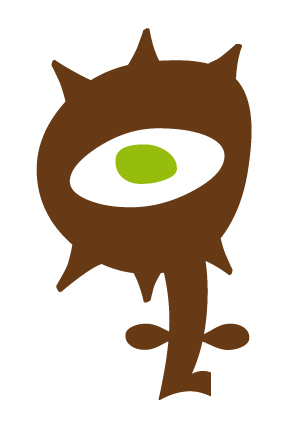 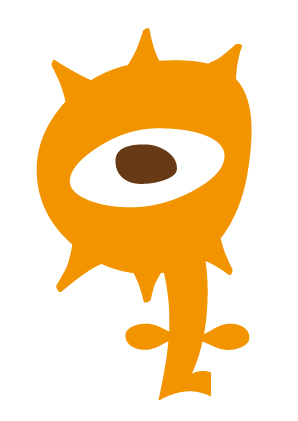 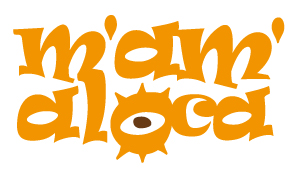 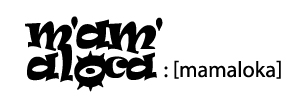 OIDFull legal name (National Language)Full legal name (Latin characters)AcronymNational ID (if applicable)Department (if applicable)AddressCountryRegionP.O. BoxPost CodeCEDEXCityWebsiteEmailTelephone 1Telephone 2FaxType of OrganisationIs the partner organisation a public body?Is the partner organisation a non-profit?Accreditation TypeAccreditation ReferenceYearEU ProgrammeProject Identification or Contract NumberApplicant/Beneficiary NameTitleGenderMaleFirst NameJiriFamily NameStuchlDepartmentPositionDirectorEmailinfo@mamaloca.czTelephone 1+420 774 650 198AddressCountryRegionP.O. BoxPost CodeCEDEXCityTelephone 2TitleGenderMaleFirst NameJiriFamily NameStuchlDepartmentPositionDirectorEmailinfo@mamaloca.czTelephone 1+420 774 650 198AddressCountryRegionP.O. BoxPost CodeCEDEXCityTelephone 2